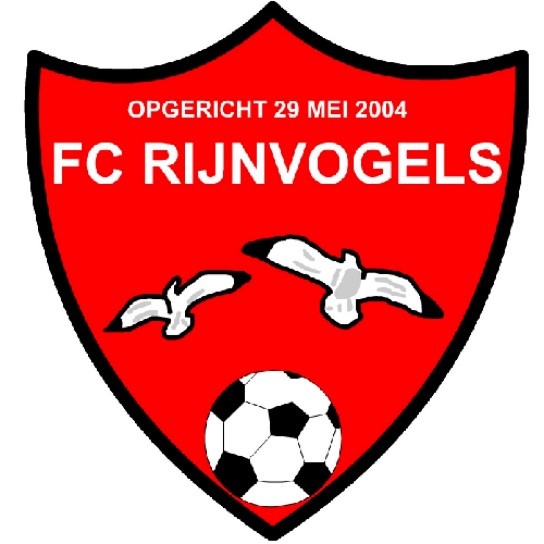 Verkoop KANTINEVOORRAADBeste leden,Omdat de kantine door de Corona-crisis langere tijd gesloten is, willen we nogmaals een rondje voorraadverkoop doen. We voorkomen hiermee verspilling van artikelen die anders de “te houden tot” datum gaan overschrijden. Door het kopen van een stukje van deze voorraad steunen jullie tegelijkertijd de vereniging in deze moeilijke periode.We willen de volgende werkwijze hanteren:Start actie, per direct tot en met vrijdag 12 juniVul de bijgevoegde bestellijst in en mail deze uiterlijk vrijdagavond 12 juni naar Karen Eikmans via het mailadres: kantinerijnvogels@gmail.comVermeld duidelijk: naam, telefoonnummer en het aantal gewenste artikelenDe beschikbare artikelen en het totaalbedrag worden gemaild ter bevestiging samen met bestelnummerAflevering op zaterdag 13 juni ’s ochtends tussen 9.00 en 12.00. Alles wordt op naam en nummer klaargezet.Om groepsvorming te voorkomen: KOM ALLEEN EN HOUDT 1,5M AFSTAND!Betaling alleen via de pinautomaatMet vriendelijke groeten DE KANTINECOMMISSIENaam:												Mailadres:											Mobiel nummer:										Bestellijst prijs per verpakking aantalJillz wit reg.                          6 x 23 cc  €                              4,50 Jillz wit 0,0                           4 x 23 cc  €                 per 4    2,80 Jillz rood reg.                       6 x 23 cc  €                              4,50 Jillz rood 0,0                        4 x 23 cc €                 per 4    2,80 Fristi                                      6 x 25 cc  €                              3,50 Kindercola                           6 x 25 cc €                              2,50 AA oranje                              6 x 33cc €                              3,50 AA lemon                               6 x 33cc €                              3,50 Sportwater lemon                6 x 50cc €                              4,00 Sportwater melon               6 x 50 cc €                              4,00 Gatorade blauw                   6 x 50cc €                              6,00 Red bull blik              24 x 25 cc tray €                            30,00 Ice tea Green Blik     24 x 33 cc tray €                            15,00 Ice tea reg. Blik         24 x 33 cc tray €                            15,00 7UP                                         6 x 50 cc €                              5,00 Heineken 0,0                        6  x 30cc  €                              3,50 Radler reg.                             6 x 30cc €                              3,50 Radler 0,0                              6 x 30cc €                              3,50 Cola Bacardi blik             12 x 25 cc  €            per 1       18,00 Cola Vieux blik                  12 x 25 cc €                            15,00 Cola Malibu blik              12 x 25 cc €                            20,00 Ice tea reg.                                1 liter €                              1,75 Pepsi reg.                                  1 liter  €                              1,00 Pepsi max                              6x 50cc €                              4,00 Sourcy rood                          6x 50 cc €                              1,00 Sourcy rood                             1 liter €                              0,50 